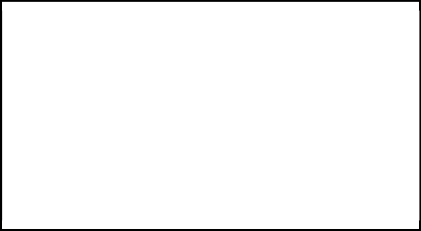 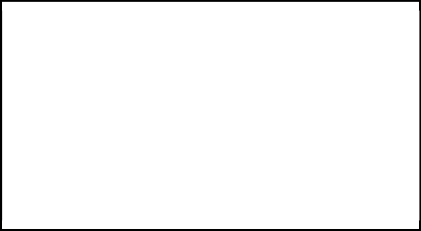          Scrisoare de exprimare a interesului  pentru participarea laLicitația UCIP IFAD nr. 54/23  PRR „Organizarea vizitei de studiu în Maroc”Prin prezenta confirmăm că [compania] intenționează să participe în calitate de prestator de servicii pentru organizarea vizitei de studiu în Maroc.[compania] va asista UCIP IFAD în organizarea a unei vizite de studiu în Maroc, pentru 1 grup format din specialiști ai UCIP IFAD, si reprezentanți ai Ministerului Agriculturii și Industriei Alimentare (MAIA) și Ministerului Finanțelor, în scop de schimb de experiență și transfer de cunoștințe privind practicile de adaptare a antreprenorilor mici, a tinerilor și femeilor din zona rurală la schimbările climatice și accesul la serviciile financiare, din subregiunile din Orientul Apropiat și Africa de Nord și Europa Centrală și de Est.Mai multe detalii despre intenția noastră de participare sunt furnizate în anexa acestei scrisori.(Dnul./Dna.) (funcția)  va reprezenta (compania) în cadrul Licitației 54/23  PRR. DATE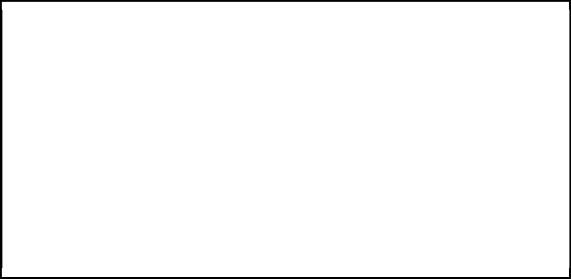 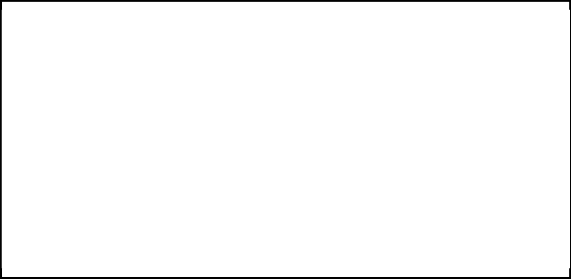 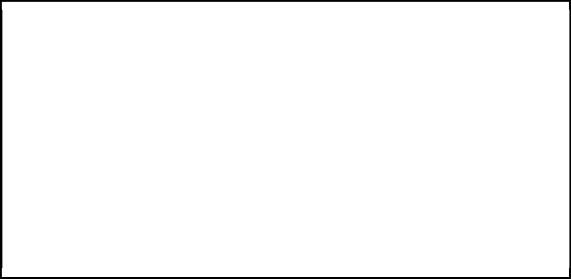 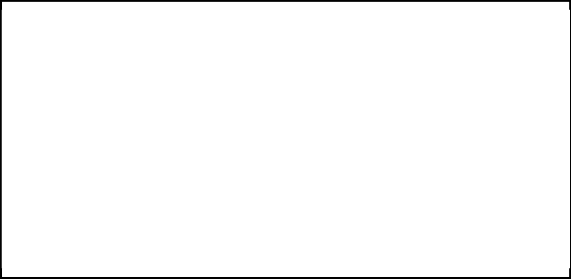 Către: UCIP IFAD MoldovaScrisoare de exprimare a interesului ‐ Anexă[Numele companiei]„54/23  PRR Organizarea vizitei de studiu în Maroc”(Acest model de anexa va fi completat automat cu datele furnizate de firmele interesate)Care este domeniul dvs. principal de expertiză? (35 caractere)Vă rugăm să descrieți experiența companiei dumneavoastră în organizarea vizitelor de studii /schimb de experiență /vizite comerciale, alte activități similare (max. 2500 de caractere, menționând numărul de ani experiență)Vă rugăm să descrieți experiența de succes a companiei dumneavoastră în organizarea vizitelor de studiu/ schimbului de experiență organizate pentru companii/institutii din domeniul agricol în ultimii 5 ani (2019-2023); menționând cel puțin exemple concrete de vizite de studiu/schimb de experiență: anul/perioada, locația, scopul vizitei, beneficiar/client) (max. 2500 de caractere).Puteți anexa si o listă a vizitelor si activităților relevante:Descrieți experiența companiei/instituției dvs. cu proiectele finanțate din fondurile donatorilor internaționali, menționând:tipul activității,denumirea proiectului și ONG-ul/instituția implementatoareperioada (anul)Veți putea să organizați vizita de studiu solicitată prin licitație în perioada planificată:  sfârșitul lui februarie 2024?DaNuDacă ați răspuns pozitiv la ultima întrebare, vă rugăm să răspundeți și la următoarea întrebare:Vă rugăm să explicați în dependență de așteptările dvs. privind perioada de prestare a serviciilor de ce număr de personal cheie este necesar pentru implementarea contractului (max. 1.500 de caractere):